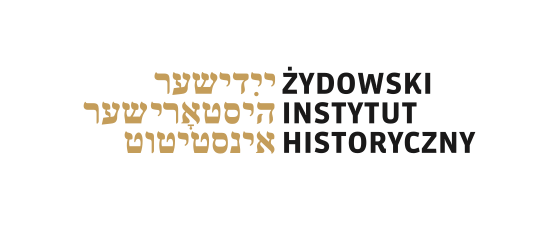 Warszawa, 26 maja 2017 r.Zamawiający:Żydowski Instytut Historycznyim.Emanuela Ringelbluma  ul. Tłomackie 3/500-090 Warszawaznak postępowania 2/05/2017Wykonawcy biorący udział w postępowaniu dotyczy:	przetargu nieograniczonego pn.: „pierwszy etap przebudowy holu, klatki schodowej, sali wystawowej i synagogi oraz pomieszczeń towarzyszących 
w budynku ŻIH przy ul. Tłomackie 3/5 w Warszawie na potrzeby wystawy stałej poświęconej grupie Oneg Szabat i archiwum Ringelbluma” - przedłużenie terminów składania otwarcia ofert.Zamawiający mając na względzie zachowanie należytej staranności i dokładnego sprecyzowania swoich oczekiwań, przesuwa termin składania i otwarcia ofert o czas niezbędny dla Wykonawców na przygotowanie oferty w postępowaniu o udzielenie zamówienia publicznego w trybie przetargu nieograniczonego o wartości poniżej kwoty określonej w przepisach wydanych na podstawie art. 11 ust. 8 ustawy z dnia 29 stycznia 2004 r. Prawo zamówień publicznych (t.j. Dz.U. 2015 poz. 2164 ze zm.) pn: „Przebudowa holu, klatki schodowej, sali wystawowej i synagogi oraz pomieszczeń towarzyszących 
w budynku ŻIH przy ul.Tłomackie 3/5 w Warszawie na potrzeby wystawy stałej poświęconej grupie Oneg Szabat i archiwum Ringelbluma. Etap I”.Termin składania ofert ustala się na dzień 29 maja 2017 r. godz. 09.00.Termin otwarcia ofert ustala się na dzień 29 maja 2017 r. godz. 09.15.